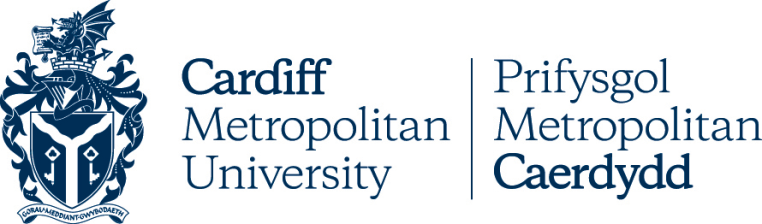 Polisi a Gweithdrefn Mabwysiadu a Benthyg CrothTAFLEN GLAWR Y POLISIManylion AllweddolHyb PolisiI gael rhagor o wybodaeth am bolisïau:Gallwch fynd i dudalennau'r Ysgrifenyddiaeth ar InSite yn https://outlookuwicac.sharepoint.com/sites/Secretariat;Gallwch fynd i'r Hyb Polisi yn cardiffmet.ac.uk/about/policyhub; neuCysylltwch â policies@cardiffmet.ac.ukPolisi Mabwysiadu a Benthyg CrothCyflwyniadMae’r Brifysgol yn cydnabod galwadau a phwysigrwydd bywyd teuluol. Felly mae’n ymrwymedig i gefnogi cyflogeion drwy ystod o weithdrefnau teulu-gyfeillgar er mwyn sicrhau cydbwysedd rhwng gwaith a’r bywyd gartref ble bynnag y bydd hynny’n bosib.   Mae’r polisi a’r weithdrefn yma yn adlewyrchu hawliau statudol a galwedigaethol cyflogeion cymwys i gael amser o’r gwaith a derbyn tâl o ran lleoli plentyn drwy fabwysiadu ffurfiol neu ddarpar-rieni plentyn a anwyd drwy gytundeb benthyg croth ac a fydd yn dod o dan orchymyn rhiant. Cwmpas y PolisiMae’r polisi hwn yn berthnasol i bob cyflogai cymwys, beth bynnag fydd hunaniaeth rhywedd, mynegiant rhywedd neu gyfeiriadedd rhywiol y person yna. Er mwyn osgoi unrhyw amheuaeth, mae’r termau “partner” neu “priod” yn cynnwys partneriaethau o’r un rhyw.Absenoldeb Mabwysiadu StatudolMae absenoldeb mabwysiadu statudol ar gael i gyflogeion ydd newydd eu paru â phlentyn i’w fabwysiadu gan asiantaeth fabwysiadu gymeradwy neu drwy gytundeb benthyg croth.  Pan fydd pâr yn mabwysiadu plentyn gyda’i gilydd, cân nhw ddewis pa bartner fydd yn cymryd yr absenoldeb a’r tâl mabwysiadu. Gall y partner arall fod yn gymwys i gael absenoldeb a thâl tadolaeth.Bydd hawl gan gyflogeion cymwys i 26 wythnos o absenoldeb mabwysiadu cyffredin a 26 wythnos o absenoldeb mabwysiadu ychwanegol.Er mwyn bod yn gymwys i gael absenoldeb mabwysiadu statudol, bydd rhaid bod cyflogeion:wedi eu paru â phlentyn a fydd yn cael ei leoli gyda nhw gan asiantaeth fabwysiadu yn y DU.wedi rhoi gwybod i’r asiantaeth fabwysiadu eu bod yn cytuno y dylai’r plentyn gael ei leoli gyda nhw ac yn cytuno ar ddyddiad ar gyfer lleoli’r plentyn yn eu gofal â’r bwriad o’i fabwysiadu.Tâl Mabwysiadu Statudol   Caiff tâl mabwysiadu statudol ei dalu am 39 wythnos ar gyfradd y tâl mamolaeth statudol safonol, neu 90% o’r enillion wythnosol cyfartalog os bydd hynny’n llai na chyfradd gyfredol y tâl mabwysiadu statudol, yn amodol ar y canlynol:Bod 26 wythnos o leiaf o gyflogaeth ddi-dor gan y cyflogai gyda’r Brifysgol ar ddiwedd yr wythnos y bydd yr asiantaeth fabwysiadu yn rhoi gwybod eu bod wedi cael eu paru â phlentyn, neu Na fydd enillion cyfartalog y cyflogai yn llai na’r isafswm enillion y bydd y llywodraeth yn ei osod bob blwyddyn.Caiff y cyflogeion 90% o’u cyflog rhwng wythnosau 1–6 y cyfnod absenoldeb mabwysiadu. Bydd angen i gyflogeion ddarparu tystysgrif ‘paru’ oddi wrth yr asiantaeth fabwysiadu yn dystiolaeth o’u hawl i dâl mabwysiadu statudol.Tâl Mabwysiadu Galwedigaethol Prifysgol Metropolitan CaerdyddYn ogystal â’r tâl mabwysiadu statudol, mae cynllun tâl mabwysiadu galwedigaethol. Ni fydd ond un o’r rhieni a fydd yn mabwysiadu yn gallu cymryd absenoldeb mabwysiadu. Bydd y cyflogeion yn gymwys i dderbyn tâl mabwysiadu galwedigaethol os byddan nhw wedi’u cyflogi’n ddi-dor gan y Brifysgol yn ystod y cyfnod 12 mis a fydd yn diweddu â’r 11fed wythnos cyn i’r asiantaeth fabwysiadu roi gwybod iddyn nhw eu bod wedi’u paru gyda phlentyn.Lle y bydd y cyflogeion yn boddhau’r meini prawf a osodwyd yn adran 5.2, cân nhw dderbyn 39 wythnos o dâl mabwysiadu galwedigaethol a 21 wythnos o dâl mabwysiadu statudol fel a ganlyn:13 wythnos ar enillion wythnosol cytundebol arferol26 wythnos ar 50% o enillion wythnosol cytundebol arferol ynghyd â thâl mabwysiadu statudol. Ni ellir mynd y tu hwnt i enillion wythnosol cytundebol arferol.Mabwysiadu o DramorOs bydd cyflogai’n mabwysiadu plentyn o dramor, bydd y canlynol yn berthnasol:Rhaid bod y cyflogai wedi derbyn hysbysiad swyddogol bod y mabwysiadu wedi’i gymeradwyo gan awdurdod perthnasol y DU.	Rhaid i’r cyflogai roi gwybod i’r Brifysgol yn ysgrifenedig ynglŷn â:Y bwriad i gymryd absenoldeb mabwysiaduY dyddiad y derbyniodd y cyflogai yr hysbysiad swyddogolY dyddiad y disgwylir i’r plentyn gyrraedd y DUCopi o’r dystiolaeth a fydd yn dangos bod y plentyn wedi cyrraedd y DUBydd rhaid gwneud hyn o fewn 28 diwrnod i dderbyn yr hysbysiad swyddogol.Bydd rhaid i’r cyflogeion roi o leiaf 28 diwrnod o rybudd i’r Brifysgol ynglŷn â’r dyddiad y byddan nhw’n bwriadu dechrau’r absenoldeb mabwysiadu. Gall hwn fod y dyddiad pan fydd y plentyn yn cyrraedd y DU neu’n ddyddiad a bennwyd ymlaen llaw na fydd yn fwy na 28 diwrnod wedi i’r plentyn gyrraedd y DU.Bydd rhaid i’r cyflogai roi gwybod i’r Brifysgol hefyd ynglŷn â’r dyddiad y bydd y plentyn yn cyrraedd y DU o fewn 28 diwrnod i’r dyddiad hwnnw. Cytundebau Benthyg CrothLle y caiff plentyn ei eni i fam fenthyg, gall y cyflogai ddod yn rhiant cyfreithiol y plentyn drwy wneud cais am orchymyn rhiant. Bydd rhaid i un o’r darpar-rieni fod yn perthyn yn enetig i’r plentyn a bydd rhaid i’r plentyn hwnnw fyw gyda’r darpar-rieni.Lle y bydd gorchymyn rhiant gan bâr ynglŷn â phlentyn, neu byddan nhw’n gwneud cais i gael un, un o’r rhieni yn unig a fydd yn gymwys i gael absenoldeb mabwysiadu a thâl mabwysiadu. Bydd rhaid i’r pâr ddweud pa un ohonyn nhw a fydd yn cymryd absenoldeb mabwysiadu. Gall cyflogai a fydd yn cymryd absenoldeb mabwysiadu yn yr amgylchiadau hyn gwtogi’r absenoldeb mabwysiadu a chymryd absenoldeb rhiant a rennir gyda’r rhiant arall, cyhyd ag y bydd y ddau riant yn boddhau’r gofynion cymhwyster perthnasol. Bydd hawl gan gyflogeion a fydd yn bwriadu gwneud cais am orchymyn rhiant ac a fydd yn disgwyl cael dod yn rhieni cyfreithiol y plentyn mewn trefniad benthyg croth, i gael amser o’r gwaith yn ddi-dâl i fynd gyda’r person a fydd yn geni’r plentyn i hyd at ddau apwyntiad cyn-geni. Os bydd y cyflogai’n gwneud cais am absenoldeb mabwysiadu, bydd rhaid darparu’r canlynol:Ffurflen MATB1 y person a fydd yn geni’r plentynY gorchymyn rhiant o fewn 6 mis i eni’r plentyDiffiniadauMabwysiadwr: At ddibenion y Polisi hwn, mabwysiadwr yw person sydd wedi’i baru gyda phlentyn ar gyfer mabwysiadu neu, os cafodd y pâr eu paru ar y cyd, yr aelod o’r pâr sydd wedi dewis cymryd absenoldeb mabwysiadu a/neu dâl mabwysiadu statudol.Asiantaeth Fabwysiadu: Mae i’r asiantaeth fabwysiadu yr ystyr a roddir iddi yn adran 1(4) Deddf Mabwysiadu 1976 yng Nghymru a Lloegr.Paru: Caiff person ei baru â phlentyn ar gyfer mabwysiadu pan fydd asiantaeth fabwysiadu yn penderfynu y byddai’r person yn rhiant mabwysiadol addas i’r plentyn, naill ai’n unigol neu gyda pherson arall.Hysbysiad Paru: Caiff person ei hysbysu ei fod wedi’i baru gyda phlentyn ar y dyddiad y bydd yn cael gwybod am benderfyniad yr asiantaeth fabwysiadu ei fod wedi’i baru gyda phlentyn ar gyfer mabwysiadu.Lleoli: Caiff plentyn ei leoli ar gyfer mabwysiadu pan fydd y plentyn yn mynd i fyw gyda’r mabwysiadwr neu’r mabwysiadwyr a fydd â’r bwriad o’i fabwysiadu yn y dyfodol.Benthyg Croth: Cytundeb lle y bydd y person a fydd yn geni’r plentyn yn cario’r plentyn hyd yr enedigaeth ac yn rhoi’r plentyn hwnnw i berson neu i bâr arall.Safonau’r GymraegMae’r Brifysgol wedi ystyried pa effeithiau a fydd gan y polisi hwn ar gyfleoedd i ddefnyddio’r Gymraeg ac mae wedi ystyried ei dyletswydd o ran peidio â thrin y Gymraeg yn llai ffafriol na’r Saesneg.  Mae’r polisi hwn a’r dogfennau cysylltiedig ar gael yn Gymraeg ac yn Saesneg. Caiff unrhyw ohebiaeth ar bapur o ran y polisi hwn ei darparu yn Gymraeg os bydd y cyflogeion wedi dewis derbyn unrhyw ohebiaeth yn gysylltiedig â’u cyflogaeth, yn Gymraeg. Gweithdrefn MabwysiaduHysbysu gan y CyflogaiBydd rhaid i chi roi gwybod i’ch rheolwr o’ch bwriad i gymryd absenoldeb mabwysiadu a dyddiad y lleoli disgwyliedig o fewn 7 diwrnod i chi gael gwybod gan yr asiantaeth fabwysiadu eich bod wedi’ch paru â phlentyn neu, yn achos cytundeb benthyg croth, wythnos ddisgwyliedig geni’r plentyn, oni bydd hyn heb fod yn ymarferol resymol.Gall mabwysiadwr ddewis dechrau ei absenoldeb mabwysiadu a’i dâl mabwysiadu ar:y dyddiad pryd y caiff y plentyn ei leoli gyda chi ar gyfer mabwysiadu, neudyddiad a bennwyd ymlaen llaw a fydd heb fod yn gynt na 14 diwrnod cyn y dyddiad lleoli disgwyliedig a heb fod yn hwyrach na’r dyddiad lleoli disgwyliedig.yn achos benthyg croth, diwrnod geni’r plentyn neu’r diwrnod wedi hynnyBydd hawl gennych i un cyfnod yn unig o absenoldeb mabwysiadu, does dim gwahaniaeth a fydd mwy nag un plentyn yn cael ei leoli i’w fabwysiadu yn rhan o’r un cytundeb.Bydd rhaid i chi roi 28 diwrnod o rybudd i’ch rheolwr o ran y dyddiad rydych am i’ch absenoldeb mabwysiadu ddechrau, neu cyn gynted ag y bydd yn ymarferol resymol.Bydd rhaid i chi roi’r wybodaeth ganlynol i’ch rheolwr:-pryd y byddwch yn disgwyl i’r plentyn gael ei leoli;wythnos ddisgwyliedig y geni yn achos cytundeb benthyg croth pryd y byddwch am i’r absenoldeb mabwysiadu ddechrauOs bydd oedi yn y dyddiad lleoli, dylech roi gwybod i’ch rheolwr o leiaf 10 diwrnod gwaith cyn y dyddiad gwreiddiol neu’r dyddiad newydd pryd y byddwch am i’ch absenoldeb ddechrau, pa un bynnag fydd yr hwyraf. Os bydd dyddiad y lleoli yn newid cyn i chi ddechrau eich absenoldeb mabwysiadu, dylech roi gwybod i’ch rheolwr cyn gynted â phosib a rhoi’r rhybudd priodol er mwyn newid y dyddiad dechrau.Bydd rhaid i chi ddarparu “tystysgrif paru” oddi wrth yr asiantaeth fabwysiadu yn dystiolaeth o’ch hawl i dâl mabwysiadu statudol ynghyd â datganiad eich bod wedi dewis derbyn tâl mabwysiadu statudol yn hytrach na thâl tadolaeth statudol.Cyfrifoldebau Prifysgol Metropolitan CaerdyddPan fydd eich rheolwr yn cael cais yn cadarnhau eich bod yn bwriadu cymryd absenoldeb mabwysiadu, bydd yn trafod gyda chynrychiolydd adnoddau dynol ac yn ymateb i chi yn ysgrifenedig o fewn 28 diwrnod gan roi’r dyddiad y byddwch yn dechrau’r absenoldeb mabwysiadu ac yn cadarnhau’r dyddiad y bydd disgwyl i chi ddychwelyd i’r gwaith. Bydd y dyddiad dychwelyd i’r gwaith yn 52 wythnos wedi dechrau’r absenoldeb mabwysiadu neu’n gynt os gwnaethoch ddewis cymryd llai o’r absenoldeb mabwysiadu y bydd hawl gennych iddo.Ar hyn o bryd mae'n rhaid rhoi blaenoriaeth i weithwyr ar absenoldeb mabwysiadu ar gyfer cyflogaeth amgen addas mewn sefyllfa ddiswyddo.Mae hyn hefyd yn berthnasol o'r dyddiad y mae mam sy'n disgwyl, neu'r rhai sy'n mabwysiadu plentyn neu'n cymryd absenoldeb rhiant a rennir, yn hysbysu eu cyflogwr o'u beichiogrwydd, llwyddiant i fabwysiadu, yn bwriadu cymryd absenoldeb rhiant a rennir; Mae'n ymestyn am 18 mis o'r dyddiad geni. Amser o’r Gwaith ar gyfer Cyfarfodydd/Apwyntiadau MabwysiaduBydd hawl gan y prif fabwysiadwr i gael amser o’r gwaith â thâl ar gyfer hyd at 5 apwyntiad/ cyfarfod mabwysiadu. Bydd hawl gan yr ail fabwysiadwr i gael amser o’r gwaith â thâl ar gyfer hyd at 2 apwyntiad. Dylech gwblhau’r ffurflen gais i gael amser o’r gwaith i fynd i apwyntiadau/ cyfarfodydd mabwysiadu a’i chyflwyno i’ch rheolwr. Amser o’r Gwaith o ran Cytundebau Benthyg CrothOs byddwch yn rhan o gytundeb benthyg croth ac yn gwneud cais am orchymyn rhiant, bydd hawl gennych i gael amser o’r gwaith â thâl i’ch galluogi i fynd gyda’r fam fenthyg i hyd at ddau o’r apwyntiadau cyn-geni.Diwrnodau Cadw mewn Cysylltiad yn ystod Absenoldeb MabwysiaduDrwy drefnu ymlaen llaw gyda’ch rheolwr llinell, cewch wneud hyd at ddeg diwrnod o waith – diwrnodau KIT (Cadw mewn Cysylltiad) – yn ystod eich absenoldeb mabwysiadu.Bydd diwrnodau KIT yn galluogi’r cyflogai i wybod am y datblygiadau diweddaraf yn y gweithle, i gadw gwybodaeth, cynnal perthnasoedd gyda chydweithwyr a rhanddeiliaid eraill, dal ar y cyfle i gael gweithgareddau datblygu a hyfforddiant a allai helpu i ysgafnhau’r broses ddychwelyd i’r gwaith ar ddiwedd yr absenoldeb mabwysiadu.Gallai’r diwrnodau KIT gynnwys unrhyw weithgaredd a fyddai’n rhan o’ch gwaith arferol o dan eich contract cyflogaeth, er enghraifft mynd i gyfarfod, mynd i gynhadledd, mynd i weithgaredd hyfforddiant a datblygu neu unrhyw weithgaredd arall yn unol â’ch disgrifiad swydd.Dylid cymryd y diwrnodau KIT yn ysbeidiol ar hyd yr absenoldeb mabwysiadu drwy drefniad ymlaen llaw ac nid ar ffurf bloc o un wythnos neu ddwy wythnos yn olynol. Caiff unrhyw waith a wneir ar ddiwrnod KIT ei gyfrif yn ddiwrnod KIT cyfan: caiff hyd yn oed cyn lleied â hanner awr ei gyfrif yn ddiwrnod cyfan, a bydd yn derbyn tâl. Dychwelyd i’r Gwaith wedi Absenoldeb MabwysiaduBydd rhaid i chi roi gwybod i’ch rheolwr 8 wythnos o leiaf ymlaen llaw os byddwch yn bwriadu dychwelyd i’r gwaith cyn diwedd y cyfnod absenoldeb mabwysiadu y cytunwyd arno.Os byddwch wedi rhoi gwybod i’r Brifysgol eich bod am ddychwelyd i’r gwaith cyn diwedd y 52 wythnos o absenoldeb mabwysiadu ac wedi hynny yn newid eich meddwl, bydd rhaid i chi roi gwybod i’ch rheolwr o leiaf 8 wythnos ymlaen llaw eich bod am ddychwelyd i’r gwaith yn hwyrach na diwedd y cyfnod absenoldeb mabwysiadu cytunedig, cyhyd ag y bydd y dyddiad newydd o fewn yr hawl lawn, sef 52 wythnos o absenoldeb mabwysiadu.Os na fyddwch am ddychwelyd i’r gwaith wedi’ch absenoldeb mabwysiadu, bydd rhaid i chi roi rhybudd i’r Brifysgol yn unol â’ch contract cyflogaeth. Os na fyddwch yn dychwelyd i’r gwaith am isafswm o 3 mis yn dilyn eich absenoldeb mabwysiadu, mae’r Brifysgol yn cadw’r hawl i adennill y tâl mabwysiadu galwedigaethol i gyd neu ran ohono, ond nid y tâl mabwysiadu statudol, rydych wedi’i dderbyn. Bydd y cyfnod dychwelyd i’r gwaith yn dechrau pan fyddwch yn dychwelyd yn gorfforol i’r gwaith. Ni fydd cyfnodau absenoldeb â thâl neu heb dâl cyn i chi ddychwelyd i’r gwaith, e.e. gwyliau blynyddol neu absenoldeb oherwydd salwch, yn cyfrif tuag at y cyfnod tri mis.Os byddwch yn dychwelyd i’r gwaith heb fod yn absennol am fwy na 26 wythnos ac yn ystod eich cyfnod absenoldeb mabwysiadu cyffredinol, bydd yr hawl gennych i ddychwelyd i’r swydd a oedd gennych cyn dechrau eich absenoldeb mabwysiadu. Os byddwch yn dychwelyd i’r gwaith wedi cymryd absenoldeb mabwysiadu ychwanegol ac nad yw’n ymarferol resymol i chi ddychwelyd i’r un swydd, cewch gynnig swydd addas a phriodol arall a fydd ar delerau ac amodau yr un mor ffafriol. Wedi i chi ddychwelyd i’r gwaith, cewch gyfarfod cychwynnol gyda’ch rheolwr llinell er mwyn rhoi gwybod i chi ynglŷn ag unrhyw ddatblygiadau yn y gweithle, cytuno ar amcanion, trefnu sut i drosglwyddo, eich cyflwyno i aelodau newydd o’r staff, ac asesu os bydd unrhyw anghenion hyfforddi neu ddatblygu gennych. Yn y cyfarfod cychwynnol hwn, caiff cyfarfodydd adolygu pellach eu hamserlennu rhyngoch chi a’ch rheolwr llinell. Os byddwch am wneud cais ffurfiol i gael gweithio’n hyblyg er mwyn gofyn am newidiadau i’ch patrwm gwaith, i’ch oriau neu i’ch man gwaith, dylech wneud hynny drwy ddefnyddio canllawiau’r Brifysgol ar yr Hawl Statudol i Ofyn am gael Gweithio’n Hyblyg. Hyd y gellir, dylid gwneud y cais o leiaf 8 wythnos cyn i chi ddychwelyd o’ch absenoldeb mabwysiadu er mwyn sicrhau bod amser gan y Brifysgol i ystyried eich cais ac y bydd amser gan y ddau barti i wneud unrhyw drefniadau angenrheidiol. PensiwnPan fyddwch ar absenoldeb mabwysiadu â thâl, bydd eich gwasanaeth pensiwn yn parhau. Er y bydd eich cyfraniadau pensiwn yn seiliedig ar eich tâl mabwysiadu go iawn, byddwch yn parhau i gronni buddion pensiwn yn y ffordd arferol yn union fel petaech yn y gwaith.Yn ystod unrhyw gyfnod o absenoldeb mabwysiadu di-dâl, ni fydd unrhyw gyfraniadau pensiwn pellach yn daladwy nes i chi ddychwelyd i’r gwaith. Ni chaiff y cyfnod absenoldeb hwn ei ystyried yn wasanaeth pensiwn ac felly ni fydd buddion yn cronni.Efallai y byddwch yn gallu ad-dalu cyfraniadau er mwyn i unrhyw gyfnodau o absenoldeb di-dâl gyfrif fel rhai pensiynadwy. Fodd bynnag, bydd amodau ar hyn yn amodol ar reolau eich cynllun pensiwn penodol. Cysylltwch â Swyddfa'r Gyflogres cyn i chi ddechrau eich gwyliau i drafod eich opsiynau.Gwyliau Blynyddol, Gwyliau Banc a Diwrnodau Consesiynol Ni chewch gymryd gwyliau blynyddol ar yr un pryd ag absenoldeb mabwysiadu â thâl.Pan fyddwch ar absenoldeb mabwysiadu byddwch yn parhau i gronni a derbyn eich hawl i wyliau banc a diwrnodau consesiynol ar sail pro rata. Fel arfer bydd yn bosib i chi gymryd gwyliau blynyddol a fydd heb eu defnyddio naill ai cyn dechrau absenoldeb mabwysiadu neu ar ddiwedd yr absenoldeb mabwysiadu. Dylai hyn fod drwy gytundeb ymlaen llaw â’ch rheolwr yn yr un ffordd ag arfer.Contractau Tymor PenodolOs ydych wedi’ch cyflogi ar gontract tymor penodol sydd i fod i ddod i ben yn ystod y cyfnod mabwysiadu, dylech drafod y mater hwn gyda chynrychiolydd adnoddau dynol cyn gynted â phosib. Lle na fydd estyniad yn bosib, caiff cyflogeion cymwys dâl mabwysiadu statudol am 39 wythnos. Telir hwn yn fisol hyd nes y bydd yr hawl i dâl mabwysiadu statudol wedi dod i ben. Os byddwch yn gymwys i dderbyn tâl mabwysiadu galwedigaethol ac na fydd yn bosib ymestyn eich contract, ni fydd yn ofynnol i chi ad-dalu eich tâl mabwysiadu galwedigaethol.Dogfennau PerthynolPolisi a Gweithdrefn Absenoldeb Rhiant a RennirPolisi a Gweithdrefn TadolaethPolisi a Gweithdrefn Absenoldeb RhiantCanllawiau Gweithio’n HyblygTEITL Y POLISIPolisi a Gweithdrefn Mabwysiadu a Benthyg CrothDYDDIAD CYMERADWYO4 Hydref 2023CORFF CYMERADWYOBwrdd AcademaiddFERSIWNFersiwn 1.2DYDDIADAU ADOLYGU BLAENOROLEbrill 2021DYDDIAD YR ADOLYGIAD NESAFEbrill 2027CANLYNIAD YR ASESIAD O'R EFFAITH AR GYDRADDOLDEBDim newid mawrPOLISÏAU/GWEITHDREFNAU/CANLLAWIAUCais i gymryd Absenoldeb MabwysiaduSiart Llif Mabwysiadu a Benthyg CrothDYDDIAD GWEITHREDU6 Ebrill 2024PERCHENNOG POLISI (TEITL SWYDD)Cyfarwyddwr Gwasanaethau PoblUNED/GWASANAETHGwasanaethau PoblE-BOST CYSWLLTLwilliams3@cardiffmet.ac.uk